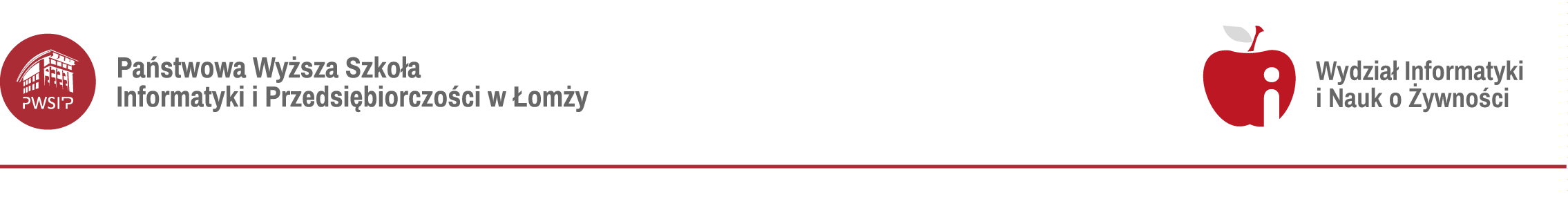 DZIENNIK PRAKTYKImię i nazwisko studenta: ………………………………………………………………………………Nr albumu: ……………………………Rok studiów: ………………………………………Semestr:…………………………………………………………………………………………............Studia   stacjonarne/niestacjonarne Rok akademicki:………………………………………Miejsce Praktyki: ……………………………………………………………………………………Termin odbywanej praktyki: ………………………………do ……………………..…………Opiekun Zakładowy: ……………………………….……… - …………………………………………………                                               Imię i nazwisko                                               StanowiskoPieczątka zakładu pracy…………………………..……………………………….. Pieczęć i podpis Zakładowego Opiekuna Praktyk…………………………..……………………………….. Pieczęć i podpis Zakładowego Opiekuna Praktyk…………………………..……………………………….. Pieczęć i podpis Zakładowego Opiekuna Praktyk…………………………..……………………………….. Pieczęć i podpis Zakładowego Opiekuna Praktyk…………………………..……………………………….. Pieczęć i podpis Zakładowego Opiekuna PraktykOcena praktykanta przez Opiekuna Zakładowego pod kątem wykonywania zadań w ramach praktykiOgólna ocena praktyki wystawiona przez Opiekuna Zakładowego 
(wg skali: bardzo dobra, dobra plus, dobra, dostateczna plus, dostateczna, niedostateczna) 	                               ……………………………………………………………………………              (Pieczęć zakładu Pracy)                                                                  (Data, podpis Zakładowego Opiekuna Praktyki) 		Lp.DataLiczbagodzinStanowisko – opis wykonywanych pracLp.DataLiczbagodzinStanowisko – opis wykonywanych pracLp.DataLiczbagodzinStanowisko – opis wykonywanych pracLp.DataLiczbagodzinStanowisko – opis wykonywanych pracLp.DataLiczbagodzinStanowisko – opis wykonywanych prac